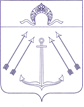 СОВЕТ  ДЕПУТАТОВ ПОСЕЛЕНИЯ КОКОШКИНО В ГОРОДЕ МОСКВЕ	___________________________________________________________________РЕШЕНИЕ от  28 июня 2021  года №  172/4«О досрочном прекращении полномочий депутата Совета депутатов  поселения Кокошкино Сергея Анатольевича Бабича в связи со смертью»             В соответствии с пунктом 1 части 10 ст. 40 Федерального закона от 06.10.2003 № 131-ФЗ «Об общих принципах организации местного самоуправления в Российской Федерации», Совет депутатов поселения Кокошкино                                                                      решил:Досрочно прекратить полномочия депутата Совета депутатов поселения Кокошкино Сергея Анатольевича Бабича 28 июня 2021 года  в связи со смертью.Опубликовать настоящее решение в информационном бюллетене администрации и разместить на официальном сайте администрации  поселения Кокошкино в информационно-телекоммуникационной сети «Интернет».Контроль за исполнением настоящего решения возложить на заместителя председателя Совета депутатов поселения Кокошкино  Бабаева М.И. Настоящее Решение вступает в силу после его подписания.
Глава поселения Кокошкино                                                                   Е.В. Сорокин 